FUNKCJA LINIOWA - ZADANIA1. 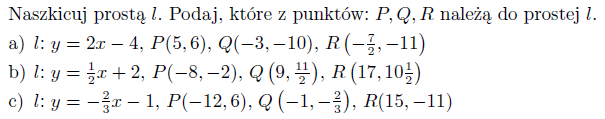 2.
3.

4.
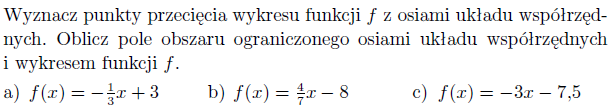 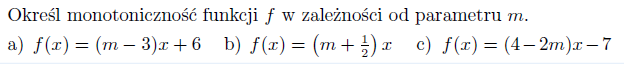 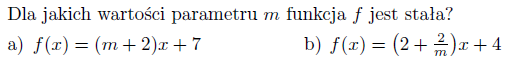 5.
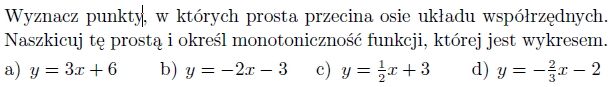 6
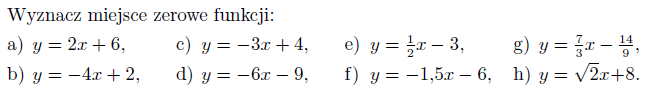 
Zadania do zrobienia do 25marca i wysłania na adres anetagrabowska6@gmail.com